Hygiene-Schutzregelungen in der Kontaktstelle Bleiben Sie bei Krankheitssymptomen wie Husten, Schnupfen, Halsschmerzen, Fieber, Luftnot, Erkältungssymptomen, Durchfall, oder Verlust des Geschmackssinnes zu Hause. Bitte melden Sie sich zu den Aktivitäten, den Beratungen und zur „Mini-KoB“ telefonisch an! Nur so können wir den Personenkreis eingrenzen und eine Gefährdung vermeiden. Sollten Sie an einem Tag nicht mehr kommen können, werden wir Sie für einen anderen Tag vormerken.Tragen Sie eine Maske! Sie erhalten eine Alltagsmaske von uns.Halten Sie immer den Abstand  von 1,5 – 2 Metern ein!  Achten Sie darauf in die Ellenbeuge zu husten und zu niesen!Anderen Menschen nicht die Hände geben! Das Berühren von Augen, Nase und Mund vermeiden!Hygiene ist sehr wichtig! Bitte waschen Sie sich gründlich und mit Seife die Hände (zweimal still „Happy Birthday“ singen) und desinfizieren Sie sie.Was wir Ihnen noch bieten können: Nutzung der Waschmaschinen nach Terminabsprache während der Mini-KoB-Öffnungszeiten. Computernutzung (zwei gleichzeitig) während der Öffnungszeiten.Kontakt:Sozialpsychiatrisches Zentrum Köln-MülheimRegentenstr. 48
51063 Köln
Tel.: 0221/96559-20
www.spz-koeln-muelheim.de
kob-muelheim@stadt-koeln.deKontakt- und Beratungsstelle SPZ MülheimProgramm ab dem 29. Juni 2020 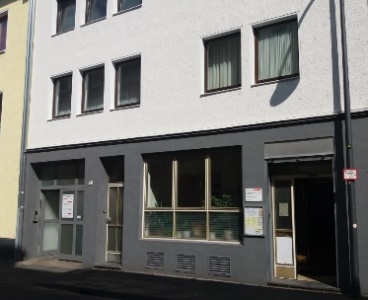                            Liebe Besucher*innen!Damit die  Wochen der Schließung der Kontakt- und Beratungsstelle nicht umsonst waren, kann eine  Wiederöffnung nur stufenweise und unter Einhaltung von Hygieneregeln erfolgen. Bitte beachten Sie die neuen Regeln auf der Rückseite. Sie dienen der Sicherheit von uns allen!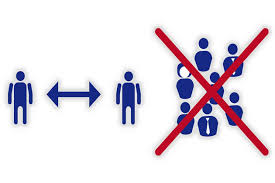 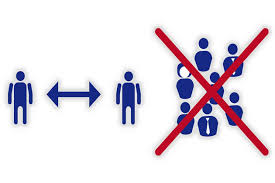 